Temat 144: „ przygody Karolci”NaCoBeZUOpowiadasz przygody głównej bohaterki książki i ustalasz kolejność wydarzeńWykonujesz ćwiczenia doskonalące pisownię wyrazów z hRedagujesz samodzielnie opowiadanie o wymyślonej przygodzie KarolciRozwiązujesz zadania wymagające obliczeń pieniężnych i pojemnościDodajesz i odejmujesz pełne setki i tysiące w zakresie 10 000Projektujesz plac zabawKluczowe pytaniaDlaczego dzieci lubią zabawy na placu zabaw?Jakie są wymarzone dziecięce place zabaw?Z cz.4 s 34-35,   PM cz. 2 s. 50-51, M cz. 2 s. 66Temat 145: „ Zamieszanie z samym h”NaCoBeZUCzytasz wiersz  i wypowiadasz się na jego tematWyszukujesz wyrazy z h i układasz z nimi zdania i je zapisujeszPracujesz ze słownikiem ortograficznymRecytujesz z pamięci fragment wierszaRozpoznajesz poznane części mowy ćwiczysz umiejętności rachunkoweKluczowe pytaniaDlaczego warto korzystać ze słowników ortograficznych na co dzień?Co może pomóc  w nauce ortografii?PZ cz.4 s. 35,   Z cz.4 s. 36-37Temat 146: „ Zielono  mi”NaCoBeZUWyszukujesz w tekście odpowiednie fragmentyIlustrujesz przedmioty zgodnie z opisemPiszesz opowiadanie, zachowując trójczłonową kompozycjęZnasz zasady zachowania się podczas burzyĆwiczysz pisanie i odczytywanie liczb oraz dat za pomocą znaków rzymskichRozwiązujesz zadania doskonaląc logiczne myślenie Kluczowe pytaniaDlaczego należy znać zasady zachowania się podczas burzy?Dlaczego rysunki mogą pomóc w czasie rozwiazywania zadań tekstowych?PZ cz.4 s 36-37,   Z cz.4 s. 38, PM cz. 2 s. 52-53, M cz. 2 s. 67https://www.youtube.com/watch?v=z2c8shHGkMMTemat 147: „ Woda-bezcenny dar”NaCoBeZUCzytasz teksty informacyjne i wypowiadasz się na podany tematRozpoznajesz i nazywasz wody stojące, płynące i zbiorniki sztucznePiszesz własną opinię o zachowaniu innych ludziZnasz zasady zachowania się podczas burzyWiesz jak woda krąży w przyrodzieCzytasz i piszesz liczby słowami i cyframi w zakresie 100 000Kluczowe pytaniaDlaczego mówi się o wodzie , że jest bezcennym darem?Dlaczego nie mamy prawa podejmować decyzji za innych?PZ cz.4 s. 38-39,   Z cz.4 s. 39-41, PM cz. 2 s. 54-55, M cz. 2 s. 68https://www.youtube.com/watch?v=ylxVLAxOxDYhttps://www.youtube.com/watch?v=EXfEySFqfyQ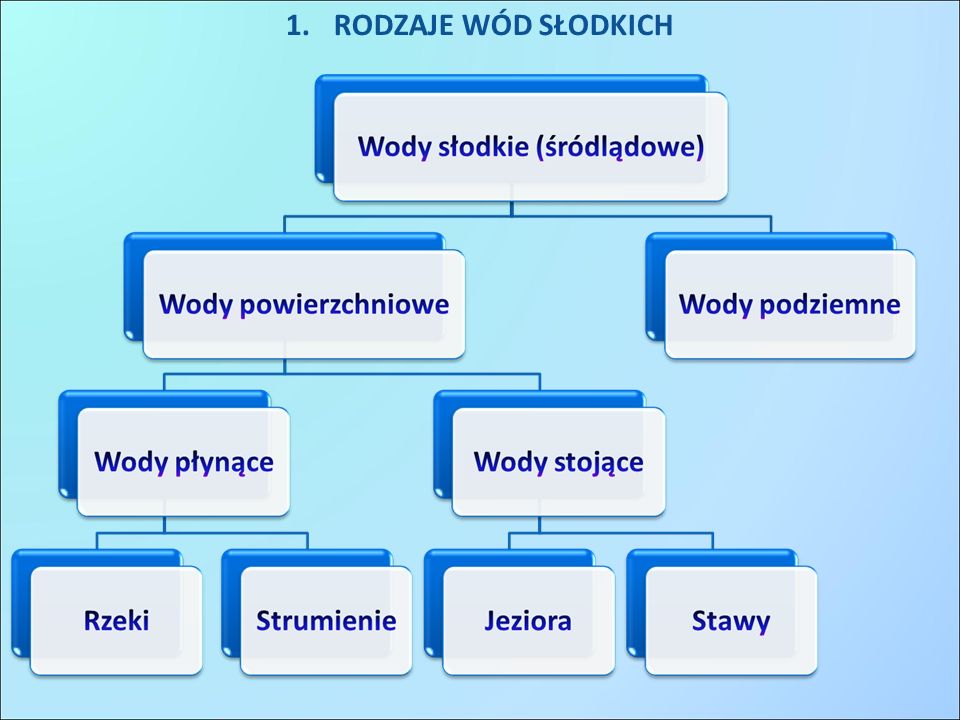 Temat 148: „ Kto mieszka w jeziorze?”NaCoBeZUOcenisz zachowanie bohaterów wierszaPrzeczytasz wiersz z odziałem na rolePodasz zasady kulturalnego prowadzenia rozmówRozpoznajesz i nazywasz rośliny i zwierzęta żyjące w jeziorzeCzytasz i piszesz liczby słowami w zakresie miliona oraz je porównujeszWykonasz kompozycje przestrzenna na podany tematKluczowe pytaniaDlaczego lubimy wypoczywać w pobliżu zbiorników wodnych?Czym się różnią zbiorniki wodne?PZ cz.4 s. 40- 43, Z cz. 4 s. 42-44,  PM cz. 2 s. 56-57, M cz. 2 s. 69https://www.youtube.com/watch?v=u3FJ7TLKttYhttps://www.youtube.com/watch?v=kW0v7yvcLZAWykonaj własne mini jezioro w słoiku wg pomysłu. Możesz skorzystać z podpowiedzihttps://www.youtube.com/watch?v=FZO9DkmVsWE